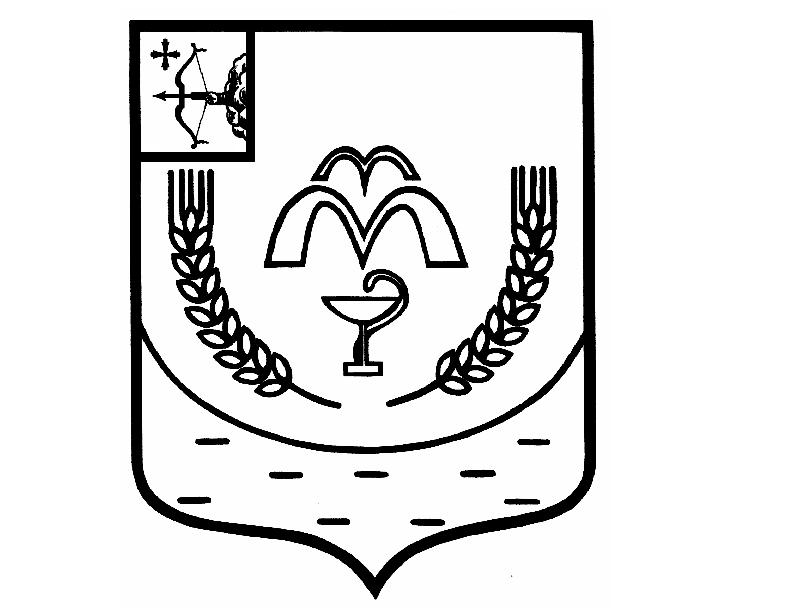 КУМЕНСКАЯ РАЙОННАЯ ДУМАПЯТОГО СОЗЫВАРЕШЕНИЕот 24.11.2020 № 35/258пгт КуменыО внесении  изменений в  Положение о  муниципальной службе в муниципальном  образовании  Куменский муниципальный район, утвержденное решением Куменской районной Думы  от 16.10.2018 № 19/150     В соответствии со статьей 23 Устава Куменского района Куменская районная Дума РЕШИЛА:         1. Внести в  Положение о  муниципальной службе в муниципальном  образовании  Куменский муниципальный район, утвержденное  решением Куменской районной Думы от 16.10.2018 № 19/150, следующие изменения:         1.1. пункт 4 части 3 статьи 19 изложить в следующей редакции:         «4) трудовую книжку и (или) сведения о трудовой деятельности, оформленные в установленном законодательством порядке, за исключением случаев, когда трудовой договор (контракт) заключается впервые;»;         1.2.  пункт 6 части 3 статьи 19 изложить в следующей редакции:         «6) документ, подтверждающий регистрацию в системе индивидуального (персонифицированного) учета, за исключением случаев, когда трудовой договор (контракт) заключается впервые;»;         1.3.  часть 1 статьи 33 изложить в следующей редакции:         «1. Взыскания, предусмотренные  статьями 15, 16 и 28 настоящего Закона, применяются  не  позднее  шести  месяцев  со  дня  поступления информации о совершении  муниципальным служащим коррупционного правонарушения, не считая периодов  временной нетрудоспособности муниципального служащего, нахождения его  в  отпуске,  и не позднее трех лет со дня совершения им коррупционного правонарушения.  В  указанные  сроки  не  включается  время производства по уголовному делу.»;         1.4.  пункт 4 статьи 34 изложить в следующей редакции:  «4) ведение трудовых книжек муниципальных служащих (при наличии), формирование сведений о трудовой деятельности за период прохождения муниципальной службы муниципальными служащими и представление указанных сведений в порядке, установленном законодательством Российской Федерации об индивидуальном (персонифицированном) учете в системе обязательного пенсионного страхования, для хранения в информационных ресурсах Пенсионного фонда Российской Федерации;»;         2.  Настоящее решение вступает в силу в соответствии с действующим законодательством.Председатель Куменской районной Думы    А.Г. ЛеушинГлава Куменского района       И.Н. Шемпелев